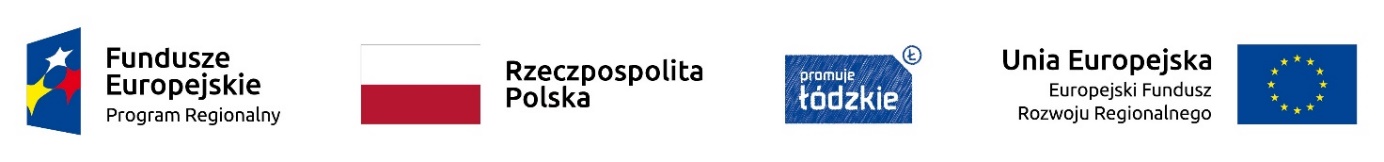 Załącznik Nr 3 do SWZOświadczenie dotyczące spełniania warunków udziału w postępowaniu oraz dotyczące przesłanek wykluczenia z postępowania składane na podstawie art. 125 ust. 1 ustawy PzpPODMIOT W IMIENIU KTÓREGO SKŁADANE JEST OŚWIADCZENIE:Wykonawca, w tym wykonawca wspólnie ubiegający się o udzielenie zamówieniaPodmiot udostępniający zasoby Na potrzeby postępowania o udzielenie zamówienia publicznego prowadzonego na podstawie art. 275 pkt 1 ustawy Pzp pn.: Wykonanie szlaku turystycznego w ramach projektu Magia Pilicy – Ochrona Przyrody Obszaru Funkcjonalnego Doliny Rzeki Pilicy, oświadczam/my, co następuje:DOTYCZĄCE PRZESŁANEK WYKLUCZENIA Z POSTĘPOWANIANie podlegam wykluczeniu z postępowania na podstawie art. 108 ust. 1 ustawy Pzp. (wypełnić jeśli dotyczy) Oświadczam, że w stosunku do mnie zachodzą podstawy wykluczenia z postępowania na podstawie art. …………. ustawy Pzp (podać mającą zastosowanie podstawę wykluczenia spośród wymienionych w art. 108 ust. 1 pkt 1, 2 i 5 ustawy Pzp). Jednocześnie oświadczam, że w związku z tym, iż podlegam wykluczeniu na podstawie ww. artykułu, to zgodnie z dyspozycją art. 110 ust. 2 ustawy Pzp przedstawiam następujące środki naprawcze:………………………………………………………………………………………,………………………………………………………………………………………,(należy podać dowody, że podjęte czynności są wystarczające do wykazania rzetelności Wykonawcy)Oświadczam, że nie zachodzą w stosunku do mnie przesłanki wykluczenia z postępowania na podstawie art.  7 ust. 1 ustawy z dnia 13 kwietnia 2022 r. o szczególnych rozwiązaniach w zakresie przeciwdziałania wspieraniu agresji na Ukrainę oraz służących ochronie bezpieczeństwa narodowego (Dz. U. poz. 835).DOTYCZĄCE SPEŁNIANIA WARUNKÓW UDZIAŁU W POSTĘPOWANIUOświadczam, że spełniam warunki udziału w postępowaniu określone przez Zamawiającego  w Rozdziale 6 Specyfikacji Warunków Zamówienia.INFORMACJA W ZWIĄZKU Z POLEGANIEM NA ZASOBACH INNYCH PODMIOTÓW (dotyczy Wykonawcy):Oświadczam, że w celu wykazania spełniania warunków udziału w postępowaniu, określonych przez Zamawiającego w Specyfikacji Warunków Zamówienia polegam na zasobach następującego/ych podmiotu/ów: …………………………………………………………………., w następującym zakresie: ……………………………………………………………………………………………… (należy wskazać podmiot i określić odpowiedni zakres dla wskazanego podmiotu).OŚWIADCZENIE DOTYCZĄCE PODANYCH INFORMACJI:Oświadczam, że wszystkie informacje podane w powyższych oświadczeniach są aktualne i zgodne z prawdą oraz zostały przedstawione z pełną świadomością konsekwencji wprowadzenia Zamawiającego w błąd przy przedstawianiu informacji.Dokument należy podpisać kwalifikowanym podpisem elektronicznym lub podpisem zaufanym lub podpisem osobistym przez osoby wskazane w dokumencie uprawniającym do występowania w obrocie  prawnym lub posiadającym pełnomocnictwoPouczenieW przypadku wspólnego ubiegania się o zamówienie przez Wykonawców oświadczenie składa każdy z Wykonawców wspólnie ubiegających się o zamówienie.Nazwa Wykonawcy/ PodmiotuAdres